Муниципальное автономное дошкольное образовательное учреждение«Детский сад № 5»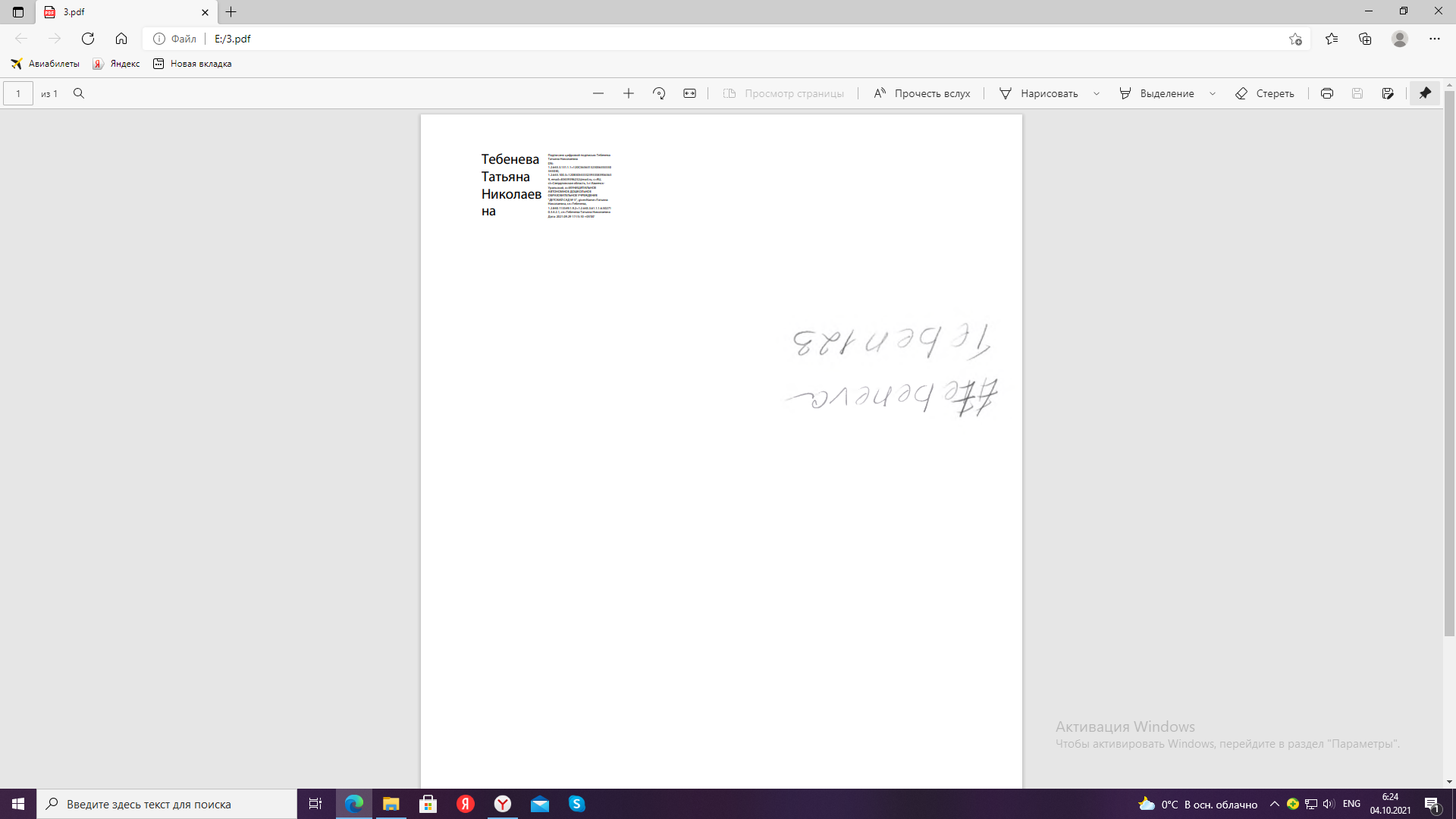 Рабочая программа (модуль)«Формирование у дошкольников 4 -7 лет представлений о правилах безопасного поведения»Каменск – УральскийПояснительная запискаРабочая программа является структурным, компонентом основной общеобразовательной программы – образовательной программы дошкольного образования МАДОУ «Детский сад № 5», проектируется с учетом требований ФГОС ДО.Рабочая программа по формированию представлений о правилах безопасного поведения у дошкольников для среднего и старшего дошкольного возраста составлена на основе программы «Безопасность» Н.Н. Авдеевой, О.Л. Князевой, Р.Б. Стёркиной. Она характеризует цели и задачи, планируемые результаты, специфику и особенности содержания и организации образовательного процесса, и определяет наиболее оптимальные и эффективные для определенной группы воспитанников содержание, формы, методы и приемы организации образовательного процесса с целью получения результата образовательной деятельности, соответствующего требованиям ФГОС ДО.Знакомить детей с основами безопасности жизнедеятельности необходимо с самого раннего возраста, так как знания, полученные в детстве, наиболее прочные. Правила, усвоенные ребёнком, впоследствии становятся нормой поведения, а их соблюдение – потребностью человека.В связи с этим одним особенно актуальным становится поиск новых подходов к моделированию системы по формированию представлений о правилах безопасного поведения у дошкольников в детском саду.Целью программы является формирование знаний о правилах безопасного поведения и здоровом образе жизни.Основными задачами программы является:формирование у детей знаний об осторожном обращении с опасными предметами и правильном поведении при контактах с незнакомыми людьми;формирование ценностей здорового образа жизни,формирование знаний о правилах безопасного поведения во дворе, на улице, в общественном транспорте.Содержание работы может выстраиваться в соответствии с комплексно- тематическим планом. Различные формы работы с детьми органично вплетаются в образовательный процесс, обеспечивая достижение положительных результатов в овладении детьми знаниями о правилах безопасного поведения.В ходе реализации программы используются различные формы образовательной деятельности:экскурсии, целевые прогулки;наблюдения за движением автотранспорта, поведением пешеходов;рассказы воспитателя на тему безопасности жизнедеятельности;анализ различных ситуаций;чтение и обсуждение художественных произведений;рассматривание иллюстраций;беседы с детьми на темы безопасного поведения;игровая и изобразительная деятельность на тему безопасности;праздники и досуги.Решение программных задач предусматривается в ходе непосредственно образовательной деятельности по познавательному и речевому развитию, в совместной деятельности с детьми в утренний период времени, на прогулке, во второй половине дня.Мониторинг овладения программой проводится два раза в год (в сентябре и мае).Содержание учебного курса по годам обученияУчебный планТематический план Средняя группаТематический план Старшая группаТематический планПодготовительная к школе группаПланируемые результаты освоения программыК пяти годам в результате освоения программы ребёнок:Раздел «Ребёнок и другие люди»имеет представление о том, что приятная внешность незнакомого человека не всегда означает его добрые намерения;понимает, кто является «своим» и «чужим» среди окружающих; знает, что с что не надо разговаривать с чужим человеком на улице;знает, что нельзя открывать дверь незнакомому человеку.Раздел «Ребёнок и природа»представления о съедобных и несъедобных грибах;знает, что нельзя гладить и брать на руки бездомных животных;нельзя дразнить и мучить наших четвероногих соседей.Раздел «Ребёнок дома»знает предметы, опасные для жизни и здоровья, пользоваться которыми могут только взрослые;знает предметы, которыми нужно пользоваться осторожно.Раздел «Здоровье ребёнка»знает о пользе овощей и фруктов для здоровья;имеет представление о строении тела человека;имеет представление о том, что такое здоровье и болезнь; о том, что врач лечит, помогая побороть болезнь и выздороветь;имеет представление о полезных для здоровья продуктах;знают о необходимости выполнения гигиенических процедур;имеет представление о том, что нужно закаляться, заниматься спортом, есть овощи и фрукты, чтобы не болеть;знают,	что	купаться	можно	только	в	разрешённых	местах	и	под присмотром взрослого.Раздел «Ребёнок на улице»имеет представление о правилах уличного движения: люди ходят по тротуарам, переходят улицу по переходам при разрешающем сигнале светофора; детям играть у дорог и на перекрёстках опасно;понимает значения сигналов светофора;знает и называет дорожные знаки «Пешеходный переход», «Дети»;различает проезжую часть, тротуар, подземный пешеходный переход, пешеходный переход «Зебра»;правильно называет элементы дороги; знает правила движения по обочине дороги;имеет представление о безопасности игр во дворе (где можно кататься на велосипеде, играть в мяч и т.д.).К шести годам в результате освоения программы ребёнок:Раздел «Ребёнок и другие люди»знает, что опасно доверять незнакомому человеку, нельзя поддаваться на его уговоры, идти с ним куда-либо, садиться в машину;имеет представление  о том, как вести себя  дома, когда  остаётся  один, знает, что нельзя открывать дверь незнакомому человеку;имеет представление о правилах поведения в ситуации насильственных действий со стороны незнакомого взрослого на улице.Раздел «Ребёнок и природа»различает и правильно называет съедобные и несъедобные грибы;знает, что планета Земля – наш общий дом, в котором живут звери, птицы, рыбы, насекомые, а человек – часть природы, а небрежное и жестокое обращение с ней ухудшает жизнь человека;знает, что нельзя гладить и брать на руки бездомных животных, они могут быть агрессивны, больны; их можно и нужно кормить, но трогать и играть с ними опасно;знает правила поведения во время грозы.Раздел «Ребёнок дома»знает о предметах, опасных для жизни и здоровья, о последствиях неосторожного обращения с такими предметами;имеет представление о мерах пожарной безопасности;имеет представление о работе полиции.Раздел «Здоровье ребёнка»имеет элементарные представления об инфекционных болезнях и их возбудителях (микробах, вирусах);знает	о	необходимости	укреплять	здоровье	с	помощью	зарядки, витаминов;имеет представление о назначении и работе сердца, органов дыхания;имеет представление о том, что такое здоровье и болезнь; о необходимости своевременного обращения к врачу;понимает, что здоровье зависит от правильного питания – еда должна быть не только вкусной, но и полезной;имеет представление о том, что одежда защищает человека от жары и холода, дождя и ветра; чтобы сохранить здоровье и не болеть, надо правильно одеваться;имеет представление о правильном режиме дня и пользе его соблюдения для здоровья;знает правила поведения на воде.Раздел «Ребёнок на улице»соблюдает элементарные правила поведения на улице и в транспорте, элементарные правила дорожного движения;понимает значения сигналов светофора, сигналы регулировщика;имеет представление о предупреждающих, указательных, запрещающих дорожных знаках; умеет различать знаки;узнает и называет дорожные знаки «Пешеходный переход», «Дети»,«Остановка общественного транспорта», «Подземный пешеходный переход», «Пункт медицинской помощи»;различает проезжую часть, тротуар, подземный пешеходный переход, пешеходный переход «Зебра»;знает правила игр во дворе (где можно кататься на велосипеде, играть в мяч и т.д.).К семи годам в результате освоения программы ребёнок:Раздел «Ребёнок и другие люди»знает, как можно защититься в ситуации насильственных действий незнакомого взрослого на улице;знает, что нельзя входить в подъезд дома с незнакомым взрослым; нельзя одному входить в подъезд, лифт; знает, как правильно вести себя, если чужой пытается войти в квартиру, при разговоре с незнакомым по телефону;умеет сказать «нет» приятелям, пытающимся вовлечь его в опасную ситуацию;знает, что доверят можно только близким людям; лучше не вступать в разговор с незнакомцем, нельзя поддаваться на его уговоры, идти с ним куда-либо, садиться в машину.Раздел «Ребёнок и природа»различает и правильно называет съедобные ягоды и ядовитые растения; знает, что нельзя трогать незнакомые цветы, кустарники;имеет представление о том, какие действия вредят природе, портят её, а какие способствуют её восстановлению;знает правила поведения при контакте с животными.Раздел «Ребёнок дома»называет предметы, которыми детям пока нельзя пользоваться. А также предметы, которыми следует пользоваться осторожно;имеет представление о том, что опасные предметы должны храниться в специально отведённых местах;знает правила поведения при пожаре; имеет представление об истории пожарной службы;умеет вызывать «скорую медицинскую помощь»;знает, что нельзя самим открывать окна и выглядывать из них, выходить на балкон и играть там.Раздел «Здоровье ребёнка»знает о пользе витаминов и их значении для здоровья человека;знает, что такое здоровье и болезнь, что необходимо своевременно обращаться к врачу, о важности прививок для профилактики заболеваний;имеет представление о назначении и работе пищеварительной системы, о назначении мышц, костей, суставов, их ролью в строении тела человека, а также с возможностями движения различных частей тела;понимает, что здоровье зависит от правильного питания; называет полезные продукты;имеет представление о характерных особенностях профессиональной одежды; об основном назначении одежды человека, в зависимости от времени года, его занятий в данное время;знает, что для того, чтобы чувствовать себя бодрым и здоровым, нужно соблюдать правильный режим дня;имеет представление о видах спорта и пользе занятий ими для здоровья.Раздел «Ребёнок на улице»имеет представление о правилах этичного и безопасного поведения в городском транспорте;соблюдает элементарные правила поведения на улице, элементарные правила дорожного движения;понимает значения сигналов светофора, сигналы регулировщика;узнает и называет дорожные знаки «Пешеходный переход», «Дети»,«Остановка	общественного	транспорта»,	«Подземный	пешеходный переход», «Пункт медицинской помощи»;различает проезжую часть, тротуар, подзетный пешеходный переход, пешеходный переход «Зебра»;знает, где можно кататься на велосипеде, а где нельзя, и какие правила при этом нужно соблюдатьзнает, что если потерялся на улице, то обращаться за помощью можно не к любому взрослому, а только к полицейскому, военному, продавцу.Литература:Авдеева Н.Н., Князева Н.Л, Стёркина Р.Б. Безопасность: Учебное пособие по основам безопасности жизнедеятельности детей старшего дошкольного возраста. – СПб.: «ДЕТСТВО-ПРЕСС», 2005.Белая К.Ю, Зимонина В.Н., Кондрыкинская Л.А. и др. Как обеспечить безопасность дошкольников: Конспекты занятий по основам безопасности детей дошк. возраста: Кн. для воспитателей дет. сада. – М.: Просвещение, 2001.Саулина Т.Ф. Знакомим дошкольников с правилами дорожного движения. М.:МОЗАИКА-СИНТЕЗ, 2014Три сигнала светофора: Дидакт. Игры, сценарии вечеров досуга: Кн. для воспитателя дет. сада: Из опыта работы / В.А. Добрякова, Н.В. Борисова и др. Сост. Т.Ф. Саулина. – М.: Просвещение, 1989.Шорыгина Т.А. Осторожные сказки; Безопасность для малышей. – М.: Книголюб, 2004.№Наименование разделовКоличество образовательных ситуацийКоличество образовательных ситуацийКоличество образовательных ситуаций№Наименование разделовСредняягруппаСтаршаягруппаПодготовительнаяк школе группа1Ребёнок и другиелюди3442Ребёнок и природа3443Ребёнок дома4654Здоровье ребёнка710115Ребёнок на улице91111ИтогоИтого263535ТемаСодержание работыМетодическое обеспечениеСентябрьСентябрьСентябрьВнешность человека может бытьобманчиваОбъяснить детям, что приятная внешность незнакомого человека не всегда означает его добрыенамерения№ 1 стр. 40№ 2 стр. 82Съедобные инесъедобные грибыФормировать представления о съедобных и несъедобных грибах, о том, что в пищу можно употреблять съедобные грибы только послеобработки (варки, засолки)№ 1 стр. 77№ 2стр. 33Овощи и фрукты –полезные продукты (развлечение)Расширять представления детей о пользе овощей ифруктов, формировать основы здорового образа жизниКонспектОктябрьОктябрьОктябрьКак устроено телочеловекаОзнакомить детей с тем, как устроено тело человека№ 1стр. 84Здоровье и болезньДать представление о том, что такое здоровье иболезнь; о том, что врач лечит, помогая побороть№ 2 стр. 48болезнь и выздороветьЗнакомство с улицейРасширять представления детей об улице: оназначении домов, одностороннем и двустороннем движении машин.№ 4стр. 18НоябрьНоябрьНоябрьЗнакомство с правилами поведенияпешеходовЗнакомить с некоторыми правилами поведения пешеходов на улице, с понятиями: пешеход, пешеходный переход; формировать реакции насигналы светофора№ 4стр. 19Путешествие по городу (развлечение)Закрепить у детей первоначальные представления о сигналах светофора, знания о видах транспорта, одорожных знаках который есть в городе; создать атмосферу веселья, доброжелательности,потребности коллективного общения, дружеского состязания и удовольствияКонспектКошка и собака –наши соседиУчить детей понимать состояние и поведениеживотных; знать, как обращаться с ними№ 2 стр. 40ДекабрьДекабрьДекабрьБезопасное общение с домашнимиживотнымиПродолжать знакомить детей с правилами обращения с домашними животными№ 6 стр. 22Пожароопасные предметыПомочь детям хорошо запомнить основные группы пожароопасных предметов, которыми нельзясамостоятельно пользоваться№ 1 стр. 54Предметы, требующиеосторожного обращенияПредложить детям хорошо запомнить основные предметы, опасные для жизни и здоровья, помочьим самостоятельно сделать выводы о последствиях неосторожного обращения с такими предметами№ 1 стр. 56ЯнварьЯнварьЯнварьКонтакты с незнакомыми людьми на улицеРассмотреть и обсудить типичные опасныеситуации возможных контактов с незнакомыми людьми на улице, научить правильно вести себя в таких ситуациях№ 1 стр. 42Беседа о правилах дорожногодвиженияУчить детей правильно называть элементы дороги; познакомить детей с правилом движения по обочине дороги; закреплять знания о знакомыхправилах дорожного движения№ 3 стр. 18ФевральФевральФевральНаблюдение засветофоромЗакреплять знания детей о работе светофора, оправилах перехода улиц№ 3стр. 20Зачем нужныдорожные знакиЗакреплять знания детей о правилах поведения наулице; о дорожных знаках («Пешеходный переход»)№ 3стр. 21Знай и выполняй правила уличного движения (досуг)Закреплять знания правил уличного движения: люди ходят по тротуарам, переходят улицу по переходам при разрешающем сигнале светофора;детям играть у дорог и на перекрёстках опасно№ 3стр. 69 КонспектМартМартМартВитамины иполезные продуктыРассказать детям о пользе витаминов и их значениидля здоровья человека№ 1стр. 101Безопасность в нашем домеФормировать у детей представления об опасных для жизни и здоровья предметах, с которыми они№ 6стр. 6встречаются в быту, о правилах пользования имиОпасно ли бытьнеряхой?Развивать у детей понимание значения инеобходимости гигиенических процедур№ 6стр. 15АпрельАпрельАпрельУ Мишки в гостях (развлечение)Воспитывать у детей осознанное отношение кнеобходимости закаляться, заниматься спортом, есть овощи и фрукты, чтобы не болеть№ 2стр. 48Игры во двореОбсудить с детьми различные опасные ситуации,которые могут возникнуть при играх во дворе дома, научить их необходимым мерам предосторожности.№ 1стр. 122Безопасность в нашем домеФормировать у детей представления об опасных дляжизни и здоровья предметах, с которыми они встречаются в быту, о правилах пользования ими№ 6стр. 6МайМайМайВ гости к крокодилуГене (развлечение)Закреплять знания детей о правилах дорожногодвижения№ 3стр. 22Контакты с незнакомыми людьми домаРассмотреть и обсудить типичные опасныеситуации возможных контактов с незнакомыми людьми, научить правильно вести себя в таких ситуациях№ 1стр. 46На воде, на солнцеОбъяснить детям, что купаться, плавать, загорать полезно для здоровья только в том случае, еслисоблюдать правила безопасности№ 1стр. 108ТемаСодержание работыМетодическое обеспечениеСентябрьСентябрьСентябрьКонтакты с незнакомымилюдьми на улицеОбсудить с детьми типичные опасные ситуации возможных контактов с незнакомыми людьми на улице,как правильно вести себя в таких ситуациях№ 1стр. 42Съедобные ягоды и ядовитые растенияПознакомить детей со съедобными ягодами и ядовитыми растениями, а также научить различать их и правильноназывать№ 1стр. 79Прогулка по городуУточнять, расширять знания детей о транспорте, развивать умение находить признаки сходства и различиявидов транспорта, называть их, учить культуре поведения в транспорте№ 3стр. 69КонспектМикробы и вирусыДать детям элементарные представления обинфекционных болезнях и их возбудителях (микробах, вирусах)№ 1стр. 96ОктябрьОктябрьОктябрьЧтобы нам не болетьФормировать осознанное отношение к необходимости укреплять здоровье с помощью зарядки, витаминов;воспитывать доброе отношение к тем, кто заботится о здоровье детей (врачам).№ 2стр. 51Улица полна неожиданностейРасширять представления о правилах поведения во дворе,на улице; учить видеть всё то, что представляет опасность для жизни и здоровья№ 3стр. 69КонспектДля чего нужны дорожные знакиПознакомить детей с предупреждающими,указательными, запрещающими дорожными знаками;учить различать знаки; закреплять навыки выполнения правил дорожного движения№ 3стр. 29Путешествие в страну правил дорожногодвижения (досуг)Продолжать знакомить с правилами дорожного движения, учить практически применять их в различных ситуациях; развивать мышление, зрительное внимание, умение ориентироваться в окружающем мире; воспитыватьчувство ответственностиКонспектНоябрьНоябрьНоябрьЯ потерялсяУчить детей правильно действовать в обстановке, еслипотерялся, не пугаться и не теряться в этой ситуации№ 3 стр. 69КонспектВзаимосвязь и взаимодействие в природеРазвивать у детей понимание того, что планета Земля – наш общий дом, в котором живут звери, птицы, рыбы, насекомые, а человек – часть природы; что на жизнь издоровье человека и животных влияют чистота водоёмов, почвы и воздушной среды№ 1стр. 70Контакты сживотнымиОбъяснить детям, что контакты с животными иногдамогут быть опасны№ 1стр. 83Если чужойприходит в домНаучить детей правильно себя вести дома, когда ониостаются одни№ 2стр. 86ДекабрьДекабрьДекабрьПожароопасные предметыПомочь детям хорошо запомнить основные группы пожароопасных предметов, которыми нельзясамостоятельно пользоваться№ 1стр. 54Предметы, требующиеосторожного обращенияПредложить детям хорошо запомнить основные предметы, опасные для жизни и здоровья, помочь имсамостоятельно сделать выводы о последствиях неосторожного обращения с такими предметами№ 1стр. 56ПожарПознакомить детей с правилами пожарной безопасности,учить осторожному обращению с огнём№ 2стр. 13Огонь – судьябеспечности людей (досуг)Обучать детей мерам пожарной безопасности,сформировать у детей элементарные знания об опасности шалостей с огнём№ 2стр. 15ЯнварьЯнварьЯнварьНасильственные действия незнакомоговзрослого на улицеУчить детей правилам поведения в ситуации насильственных действий со стороны незнакомого взрослого на улице№ 1стр. 49Пешеходы ипассажирыРассмотреть и обсудить различные ситуации поведения наулице; закреплять знание безопасного поведения№ 3стр. 25Правила дорожногодвиженияЗакреплять знания детей о правилах, о работе светофора,регулировщика№ 3стр. 33ФевральФевральФевральСлужба «02»Познакомить детей со службой «02»; сформировать представления о том, что опасно подходить к чужомучеловеку, брать у него что-либо, открывать дверь квартиры в отсутствие взрослого№ 2стр. 19Как работает сердцечеловекаПознакомить детей с назначением и работой сердца№ 1 стр. 86Как мы дышимОзнакомить детей с органами дыхания№ 1 стр. 90Здоровье и болезньНаучить заботиться о своем здоровье, избегать ситуаций,приносящих вред здоровью.№ 1стр. 97МартМартМартНезнайка на улице(досуг)Закрепить знания детей о правилах безопасного поведенияна дороге и правилах дорожного движенияКонспектЗдоровая пищаПомочь детям понять, что здоровье зависит от правильного питания – еда должна быть не тольковкусной, но и полезной№ 1стр. 104Одежда и здоровьеДать представление о том, что одежда защищает человека от жары и холода, дождя и ветра; чтобы сохранитьздоровье и не болеть, надо правильно одеваться№ 1стр. 113ГрозаЗнакомство детей с правилами поведения во время грозы№ 2 стр. 24АпрельАпрельАпрельВ здоровом теле – здоровый дух (досуг)Формировать у детей умение заботиться о своём; расширять и обогащать знания детей о пользе физических упражнений для здоровья; развивать положительныеэмоции и дружелюбиеКонспектРежим дняСформировать у детей представления о правильномрежиме дня и пользе его соблюдения для здоровья№ 1стр. 106Игры во двореОбсудить с детьми различные опасные ситуации, которые могут возникнуть при играх во дворе дома, научить ихнеобходимым мерам предосторожности.№ 1стр. 122БезопасностьЗакрепление представлений о предметах, которые могутугрожать жизни и здоровью людей.№ 2стр.МайМайМайКрасный, жёлтый,зелёный (досуг)Повторение правил поведения на улице, дорожногодвижения.№ 5стр. 8Контакты снезнакомыми людьми домаРассмотреть и обсудить опасные ситуации, как контакты с чужими людьми.№ 1стр. 46Обучение правиламповедения на водеПознакомить с правилами поведения на воде и черезигровые ситуации отработать их применение№ 2стр. 60Азбукабезопасности (викторина)Закреплять представления о дорожных знаках и правилахповедения на дорогах; продолжать совершенствовать знания о правилах поведения в природеКонспектТемаСодержание работыМетодическое обеспечениеСентябрьСентябрьСентябрьОпасные ситуации: насильственныедействия незнакомоговзрослого на улицеОбсудить с детьми ситуации насильственных действий со стороны взрослого на улице, научить ихсоответствующим правилам поведения№ 1стр. 49Съедобные ягоды и ядовитые растенияПознакомить детей со съедобными ягодами и ядовитыми растениями, а также научить различать их и правильноназывать№ 1стр. 79В городскомтранспортеПознакомить детей с правилами этичного и безопасногоповедения в городском транспорте№ 1стр. 114Здоровье и болезньУчить детей заботиться о своём здоровье, избегатьситуаций, приносящих вред здоровью№ 1стр. 97ОктябрьОктябрьОктябрьВитамины иполезные продуктыРассказать детям о пользе витаминов и их значении дляздоровья человека.№ 1стр. 101Правила дорожногодвиженияЗакреплять знания детей о правилах, о работе светофора,регулировщика№ 3стр. 33Изучениедорожных знаковПознакомить с новыми дорожными знаками:«Железнодорожный переезд», «Пункт медицинской помощи», «Телефон»; учить различать знаки, знакомитьс назначением№ 3стр. 46В стране дорожных знаков (досуг или викторина)Продолжать знакомить с правилами дорожногодвижения, дорожными знаками и их назначением;формировать знания о правилах безопасности дорожного движения в качестве пешехода и пассажира транспортного средства; развивать речевые умения детей в процессе коммуникации со сверстниками:обмениваться информацией, вместе планировать игровую деятельность и координировать действия; воспитывать осторожное и осмотрительное отношение кпотенциально опасным для человека ситуациям на улице.№ 3стр. 35КонспектНоябрьНоябрьНоябрьЕсли ты потерялся вгородеУчить детей правильно оценивать обстановку, объяснять,к кому нужно обратиться за помощью в данной ситуации№ 1стр. 129Будем беречь и охранять природуВоспитывать у детей природоохранное поведение; развивать представления о том, какие действия вредят природе, портят её, а какие способствуют еёвосстановлению.№ 1стр. 73Контакты сживотнымиОбъяснить детям, что контакты с животными иногдамогут быть опасны.№ 1стр. 83Если чужойприходит в домНаучить детей правильно себя вести дома, когда ониостаются одни№ 2стр. 86ДекабрьДекабрьДекабрьОпасные предметыПредложить детям хорошо запомнить основные предметы, опасные для жизни и здоровья, помочь им самостоятельно сделать выводы о последствияхнеосторожного обращения с такими предметами№ 1стр. 56Использование и хранение опасныхпредметовДать детям представление, что существует много предметов, которыми надо уметь пользоваться, и что онидолжны храниться в специально отведённых местах.№ 1стр. 58ПожарПознакомить с историей создания пожарной службы, показать её значимость для людей. Познакомить сномером телефона «01». Формировать представление о профессии пожарного, воспитывать уважение к их труду№ 1стр. 61Балкон, открытое окно и другиебытовые опасностиРасширить представление детей о предметах, которые могут служить источниками опасности в доме;познакомить детей с тем, как может быть опасно самим открывать окна и выглядывать из них.№ 1стр. 66ЯнварьЯнварьЯнварьРебёнок и егостаршие приятелиНаучить детей говорить «нет», если старший приятельпопытается вовлечь его в опасную ситуацию№ 1стр. 52БерегисьавтомобиляУточнить представления детей о правилах поведения на улицах города; закрепить знания о правилах дорожного движения, о сигналах светофора; о том, что люди ходят по тротуарам, переходят улицу по переходам при разрешающем сигнале светофора; продолжать воспитывать внимательность, умение ориентироватьсяпри переходе улицы№ 3стр. 40Дорожные знакиЗакреплять знания детей о работе светофора; знакомить с назначением дорожных знаков; расширять и углублятьпредставления о правилах дорожного движения; воспитывать культуру поведения на улице№ 3стр. 43ФевральФевральФевральСкорая помощьУчить детей в случае серьёзного заболевания взрослого или ребёнка быстрому реагированию на ситуацию: не теряться и позвать взрослого или вызвать «скоруюпомощь»№ 1стр. 64№ 2стр. 21Что мы делаем,когда едимПознакомить детей с назначением и работойпищеварительной системы№ 1стр. 89Как движутся части телаОзнакомить детей с назначением мышц, костей, суставов, их ролью в строении тела человека, а также свозможностями движения различных частей тела№ 1стр. 93Здоровье и болезньНаучить заботиться о своем здоровье, избегать ситуаций,приносящих вред здоровью.№ 1стр. 97МартМартМартПриключения Незнайки (досуг)Закрепить знания о сигналах светофора, о назначении изученных дорожных знаков; формировать навыкиосознанного поведения на улице и использования правил дорожного движенияКонспектЗдоровая пищаПомочь детям понять, что здоровье зависит отправильного питания – еда должна быть не только вкусной, но и полезной№ 1стр. 104Одежда и здоровьеДать представление о том, что одежда защищает человека от жары и холода, дождя и ветра; чтобы сохранить здоровье и не болеть, надо правильноодеваться№ 1стр. 113Личная гигиенаРазвить у детей понимание значения и необходимостигигиенических процедур№ 1стр. 98АпрельАпрельАпрельСпортСпособствовать становлению у детей ценностейздорового образа жизни: занятия спортом очень полезны для здоровья человека№ 1стр. 109Витамины издоровый организмОбъяснить детям, как витамины влияют на организмчеловека№ 1стр. 102Катание на велосипеде в чертегородаРассмотреть различные опасные ситуации, которые могут возникнуть при катании детей на велосипеде,научить правилам поведения в таких ситуациях.№ 1стр. 124БезопасностьЗакрепление представлений о предметах, которые могутугрожать жизни и здоровью людей.№ 2стр. 11МайМайМайНа лесномперекрёстке (досуг)Повторение правил поведения на улице, дорожногодвижения.№ 4стр. 35Контакты незнакомымилюдьми домаРассмотреть и обсудить опасные ситуации, как контакты с чужими людьми.№ 1стр. 46Поездка к морюЗакрепить представления о том, как вести себя на воде;учить оказывать элементарную помощь пострадавшим№ 2стр. 62Опасности нам не страшны (КВН)Закрепить знания детей о пожароопасных предметах, правилах поведения при пожаре; вырабатывать у детей навыки правильного поведения при контакте с незнакомыми людьми на улице и дома; закрепитьправила обращения с электроприборами.Конспект